DSCB Spring Conference 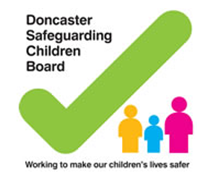 28th April 2015 "There is no trust more sacred than the one the world holds with children. There is no duty more important than ensuring that their rights are respected, that their welfare is protected, that their lives are free from fear and want and that they can grow up in peace." - Kofi Annan9:00Arrival, Registration and Refreshments 9:30Introduction and WelcomeJohn Harris, DSCB independent Chair9:45Key Note Address:A Safeguarding Agenda for a New Government Professor Ray Jones10:45Refreshments11:00DSCB Business Plan 2015 - 2016Presentations from Sub-group Chairs 11:40Table top discussion – Have we got our priorities right? 12:00The Role of the Doncaster Childrens Services Trust in Innovation and Improvement Paul Moffat, Chief Executive DCST12:20Working to improve outcomes for vulnerable children Eleanor Brazil, Director - Learning and Opportunities DMBC12:50Closing Remarks Jo Miller, Chief Executive DMBC 1:00Lunch